LOYOLA COLLEGE (AUTONOMOUS), CHENNAI – 600 034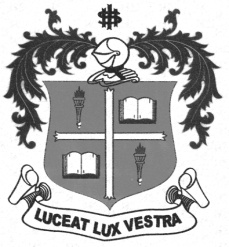 B.Sc. DEGREE EXAMINATION – PLANT BIOLOGY & PLANT BIO-TECH.FIFTH SEMESTER – NOVEMBER 2012PB 5405 - MEDICAL MICROBIOLOGY                 Date : 10/11/2012 	Dept. No.	        Max. : 100 Marks                 Time : 9:00 - 12:00 	                                             	  Part – A					Answer the following, each within 50 words:					      (10 x 2 = 20 marks)Comment on thymine dimerization.Mention the contributions of Elie Metchnikoff.Give the significance of β-lactam ring.Mention the antifungal antibiotics.Write short notes on precipitation reaction.What are toxoids? Give an example.Write about the causative agents of Histoplasmosis.Mention the salient features of Variola Zoster virus.Mention any 2 applications of ELISA test.Give the importance of DPT vaccine.  Part – B					Answer the following, each within 500 words.  Draw diagrams wherever necessary:      (5 x 7 = 35 marks)(a) Give the mode of action and practical application of gaseous chemosterilizers.(Or)	(b) Explain the contributions of Edward Jenner and Louis Pasteur.(a) Briefly explain the Kirby Boyer’s test.Or	(b) Give the sources, mode of action and application of penicillin.(a) Write notes on the normal microflora of skin.Or	(b) Explain the use of complement fixation reactions in disease diagnosis.(a) Cite the pathogen and explain the disease cycle and control measures of chicken pox.Or(b) Write about pathogen, disease cycle and control measures of hydrophobia.(a) Give the structure of the pathogen and enumerate on control measures of AIDS.Or(b) Mention about pathogen, disease cycle and control measures of dermatophytosis.Part – C					Answer Any THREE of the following, each within 1200 words, draw diagrams wherever necessary.  								                                                      (3 x 15 = 45 marks)Write in details on the role of radiations and temperature in controlling microbial growth. Describe the mechanisms of antibiotic resistance developed by the pathogens.Explain the outline of immunity.Write notes on pathogen, disease cycle, diagnoses and control measures of hepatitis.Give the pathogen and explain the disease cycle, diagnoses and control measures of malaria.***********